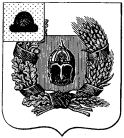 Совет депутатов Александро-Невского городского поселенияАлександро-Невского муниципального районаРязанской областиР Е Ш Е Н И ЕОБ УТВЕРЖДЕНИИ УСЛОВИЙ КОНТРАКТА ДЛЯ ГЛАВЫ АДМИНИСТРАЦИИ МУНИЦИПАЛЬНОГО ОБРАЗОВАНИЯ – АЛЕКСАНДРО-НЕВСКОЕ ГОРОДСКОЕПОСЕЛЕНИЕ АЛЕКСАНДРО-НЕВСКОГО МУНИЦИПАЛЬНОГО РАЙОНА РЯЗАНСКОЙ ОБЛАСТИРуководствуясь ч. 3 ст. 37 Федерального закона от 06.10.2003 № 131-ФЗ "Об общих принципах организации местного самоуправления в Российской Федерации", Законом Рязанской области от 17.10.2007 № 136-ОЗ "О муниципальной службе в Рязанской области, Уставом муниципального образования – Александро-Невское городское поселение Александро-Невского муниципального района Рязанской области", Положением о порядке и условиях проведения конкурса на замещение должности главы администрации муниципального образования – Александро-Невское городское поселение Александро-Невского муниципального района Рязанской области, утвержденным решением Совета депутатов Александро-Невского городского поселения от 02.08.2017 № 168 (в ред. от 02.08.2021г. № 190), Совет депутатов Александро-Невского городского поселения РЕШИЛ:1. Утвердить условия контракта для главы администрации муниципального образования - Александро-Невское городское поселение Александро-Невского муниципального района Рязанской области (Приложение № 1).2. Опубликовать настоящее решение в информационном бюллетене Александро-Невского городского поселения, разместить на официальном сайте администрации муниципального образования - Александро-Невское городское поселение в сети Интернет.3. Направить настоящее решение в администрацию муниципального образования - Александро-Невское городское поселение.4. Копию решения направить в прокуратуру Александро-Невского района.5. Настоящее решение вступает в силу после его официального опубликования (обнародования).Глава муниципального образования -Александро-Невское городское поселение,Председатель Совета депутатовмуниципального образования -Александро-Невское городское поселение				Г.Е. ШанинПриложение № 1к решению Совета депутатовАлександро-Невского городского поселенияот 29.09.2021г.  №10УСЛОВИЯ КОНТРАКТАДЛЯ ГЛАВЫ АДМИНИСТРАЦИИ МУНИЦИПАЛЬНОГООБРАЗОВАНИЯ - АЛЕКСАНДРО-НЕВСКОЕ ГОРОДСКОЕ ПОСЕЛЕНИЕ АЛЕКСАНДРО-НЕВСКОГОМУНИЦИПАЛЬНОГО РАЙОНА РЯЗАНСКОЙ ОБЛАСТИ В ЧАСТИ, КАСАЮЩЕЙСЯ ОСУЩЕСТВЛЕНИЯ ПОЛНОМОЧИЙ ПО РЕШЕНИЮ ВОПРОСОВ МЕСТНОГОЗНАЧЕНИЯ1. Обязанности главы администрации в части, касающейся осуществления полномочий по решению вопросов местного значения:- без доверенности действует от имени администрации муниципального образования - Александро-Невское городское поселение Александро-Невского муниципального района Рязанской области в отношениях с органами государственной власти, органами местного самоуправления, предприятиями, учреждениями, организациями, средствами массовой информации и гражданами, заключает договоры и соглашения;- от имени администрации муниципального образования - Александро-Невское городское поселение Александро-Невского муниципального района Рязанской области подписывает документы (обращения, заявления, жалобы, отзывы и т.д.), направляет их в суды Российской Федерации, прокуратуру, иные правоохранительные органы, выдает доверенности на представление интересов администрации муниципального образования - Александро-Невское городское поселение Александро-Невского муниципального района Рязанской области;- представляет на утверждение Совету депутатов Александро-Невского городского поселения проект бюджета муниципального образования - Александро-Невское городское поселение Александро-Невского муниципального района Рязанской области и отчет о его исполнении, планы и программы социально-экономического развития муниципального образования - Александро-Невское городское поселение Александро-Невского муниципального района Рязанской области;- представляет на утверждение Совету депутатов Александро-Невского городского поселения проекты нормативных правовых актов о введении или отмене местных налогов и сборов, а также другие нормативно-правовые акты, предусматривающие расходы, покрываемые за счет бюджета муниципального образования - Александро-Невское городское поселение Александро-Невского муниципального района Рязанской области;- представляет на утверждение Совету депутатов Александро-Невского городского поселения структуру администрации муниципального образования - Александро-Невское городское поселение Александро-Невского муниципального района Рязанской области;- назначает и освобождает от должности заместителя главы администрации муниципального образования - Александро-Невское городское поселение Александро-Невского муниципального района Рязанской области и иных муниципальных служащих, руководит деятельностью администрации муниципального образования - Александро-Невское городское поселение Александро-Невского муниципального района Рязанской области на принципах единоначалия в соответствии с Уставом и нормативными правовыми актами Совета депутатов Александро-Невского городского поселения. Определяет штат и численность аппарата администрации, устанавливает фонды оплаты труда работников в пределах средств, предусмотренных на эти цели бюджетом муниципального образования - Александро-Невское городское поселение Александро-Невского муниципального района Рязанской области;- применяет меры поощрения и дисциплинарной ответственности к муниципальным служащим и иным работникам администрации, руководителям муниципальных предприятий и учреждений;- назначает по согласованию с Советом депутатов Александро-Невского городского поселения руководителей муниципальных предприятий и учреждений;- организует проверку деятельности структурных подразделений администрации муниципального образования - Александро-Невское городское поселение Александро-Невского муниципального района Рязанской области;- обеспечивает осуществление администрацией муниципального образования - Александро-Невское городское поселение Александро-Невского муниципального района Рязанской области полномочий по решению вопросов местного значения и отдельных государственных полномочий, переданных органам местного самоуправления федеральными законами и законами Рязанской области;- организует исполнение бюджета муниципального образования - Александро-Невское городское поселение Александро-Невского муниципального района Рязанской области, распоряжается средствами бюджета муниципального образования - Александро-Невское городское поселение Александро-Невского муниципального района Рязанской области в процессе его исполнения в соответствии с бюджетным законодательством Российской Федерации;- организует и контролирует в пределах своей компетенции выполнение решений, принятых жителями на местном референдуме, решений представительного органа муниципального образования - Александро-Невское городское поселение Александро-Невского муниципального района Рязанской области, правовых актов главы муниципального образования - Александро-Невское городское поселение Александро-Невского муниципального района Рязанской области, собственных решений государственными органами, администрацией муниципального образования - Александро-Невское городское поселение Александро-Невского муниципального района Рязанской области, муниципальными предприятиями и учреждениями, организациями, расположенными на территории муниципального образования - Александро-Невское городское поселение Александро-Невского муниципального района Рязанской области;- представляет Совету депутатов Александро-Невского городского поселения ежегодные отчеты о результатах своей деятельности и деятельности администрации муниципального образования - Александро-Невское городское поселение Александро-Невского муниципального района Рязанской области, в том числе о решении вопросов, поставленных Советом депутатов;- организует личный прием граждан не реже двух раз в месяц, рассматривает предложения, заявления, жалобы и иные обращения граждан, принимает по ним решения;- организует ежедневный прием граждан должностными лицами администрации муниципального образования - Александро-Невское городское поселение Александро-Невского муниципального района Рязанской области;- издает, приостанавливает и отменяет в пределах своей компетенции правовые акты администрации муниципального образования - Александро-Невское городское поселение Александро-Невского муниципального района Рязанской области;- организует работу с кадрами в аппарате администрации муниципального образования - Александро-Невское городское поселение Александро-Невского муниципального района Рязанской области, их аттестацию, переподготовку и повышение квалификации, присваивает классные чины муниципальным служащим;- может создавать консультативные совещательные органы (коллегию, комиссию, совет);- возглавляет и координирует деятельность созданных при нем совещательных органов;- осуществляет меры по осуществлению законности, прав и свобод граждан, охраны общественного порядка, борьбе с преступностью;- принимает меры по защите населения поселения от чрезвычайных ситуаций;- осуществляет полномочия в области мобилизационной подготовки и мобилизации в соответствии с действующим законодательством;- организует мероприятия по созданию условий для предоставления транспортных услуг населению и организации транспортного обслуживания населения в границах Александро-Невского городского поселения;- организует мероприятия по участию в предупреждении и ликвидации последствий чрезвычайных ситуаций, по обеспечению первичных мер пожарной безопасности в границах Александро-Невского городского поселения;- организует мероприятия по созданию условий для обеспечения жителей Александро-Невского городского поселения услугами связи, общественного питания, торговли и бытового обслуживания;- организует мероприятия по созданию условий для организации досуга и обеспечению жителей Александро-Невского городского поселения услугами организаций культуры;- организует мероприятия по обеспечению условий для развития на территории Александро-Невского городского поселения физической культуры и массового спорта, организации проведения официальных физкультурно-оздоровительных и спортивных мероприятий Александро-Невского городского поселения;- организует мероприятия по созданию условий для массового отдыха жителей Александро-Невского городского поселения и организации обустройства мест массового отдыха населения;- организует мероприятия по организации благоустройства и озеленения территории Александро-Невского городского поселения;- принимает участие в заседаниях Совета депутатов Александро-Невского городского поселения;- открывает и закрывает лицевые счета администрации муниципального образования - Александро-Невское городское поселение Александро-Невского муниципального района Рязанской области в органах казначейства, распоряжается средствами администрации, подписывает финансовые документы;- осуществляет управление и распоряжение имуществом и объектами муниципальной собственности в пределах, установленных законодательством Российской Федерации и муниципальными нормативными актами;- вносит в Совет депутатов Александро-Невского городского поселения проект акта о внесении изменений и дополнений в Устав муниципального образования - Александро-Невское городское поселение Александро-Невского муниципального района Рязанской области;- получает от предприятий, учреждений и организаций, расположенных на территории муниципального образования - Александро-Невское городское поселение Александро-Невского муниципального района Рязанской области, сведения, необходимые для анализа социально-экономического развития муниципального образования - Александро-Невское городское поселение Александро-Невского муниципального района Рязанской области;- принимает меры по обеспечению гласности и учету общественного мнения в работе органов местного самоуправления Александро-Невского городского поселения;- обеспечивает информирование населения о деятельности органов местного самоуправления Александро-Невского городского поселения;- выполняет иные полномочия, предусмотренные действующим законодательством, нормативными правовыми актами муниципального образования - Александро-Невское городское поселение Александро-Невского муниципального района Рязанской области.2. Права главы администрации в части, касающейся осуществления полномочий по решению вопросов местного значения:1) вносит проекты муниципальных правовых актов, принимаемых Советом депутатов Александро-Невского городского поселения, главой муниципального образования - Александро-Невское городское поселение;2) вносит предложения о совершенствовании деятельности органов местного самоуправления муниципального образования - Александро-Невское городское поселение Александро-Невского муниципального района Рязанской области по решению вопросов местного значения;3) запрашивает информацию (документы) от органов государственной власти, органов местного самоуправления, муниципальных предприятий и учреждений в части, касающейся осуществления полномочий по решению вопросов местного значения.3. Обязанности главы администрации в части, касающейся осуществления отдельных полномочий, переданных органам местного самоуправления федеральными законами и законами Рязанской области:1) обеспечивает осуществление деятельности муниципального образования - Александро-Невское городское поселение Александро-Невского муниципального района Рязанской области по решению отдельных государственных полномочий, переданных органам местного самоуправления федеральными законами и законами Рязанской области;2) не разглашает охраняемую законом тайну (государственную, служебную, коммерческую и иную);3) несет предусмотренную федеральным законодательством и законодательством Рязанской области ответственность за осуществление отдельных полномочий, переданных органам местного самоуправления;4) обеспечивает сохранность материальных ресурсов и расходует по целевому назначению финансовые средства, предоставленные администрации для осуществления отдельных государственных полномочий;5) возвращает материальные ресурсы и неиспользованные финансовые средства со дня вступления в законную силу закона Рязанской области о прекращении осуществления органами местного самоуправления отдельных государственных полномочий;6) представляет уполномоченным органам государственной власти документы, связанные с осуществлением отдельных государственных полномочий;7) исполняет предписания уполномоченных государственных органов об устранении нарушений требований законов по вопросам осуществления отдельных государственных полномочий.4. Права главы администрации в части, касающейся осуществления отдельных полномочий, переданных органам местного самоуправления федеральными законами и законами Рязанской области:1) издает правовые акты по вопросам, связанным с осуществлением отдельных государственных полномочий;2) использует материальные ресурсы и расходует финансовые средства, предоставленные органам местного самоуправления для осуществления отдельных государственных полномочий;3) обжалует в судебных органах предписания уполномоченных государственных органов об устранении нарушений требований законов по вопросам осуществления отдельных государственных полномочий.5. Глава администрации должен соблюдать ограничения и запреты и исполнять обязанности, которые установлены Федеральным законом от 25.12.2008 № 273-ФЗ "О противодействии коррупции" и другими федеральными законами.6. Глава администрации несет персональную ответственность за результаты деятельности администрации Александро-Невского городского поселения, ненадлежащее осуществление полномочий по решению вопросов местного значения и отдельных государственных полномочий, переданных органам местного самоуправления в соответствии с Федеральным законом от 06.10.2003 № 131-ФЗ "Об общих принципах организации местного самоуправления в Российской Федерации" и другими федеральными законами, законами Рязанской области и Уставом муниципального образования - Александро-Невское городское поселение Александро-Невского муниципального района Рязанской области.от  29 сентября 2021 г.               р.п. Александро-Невский                     №  10